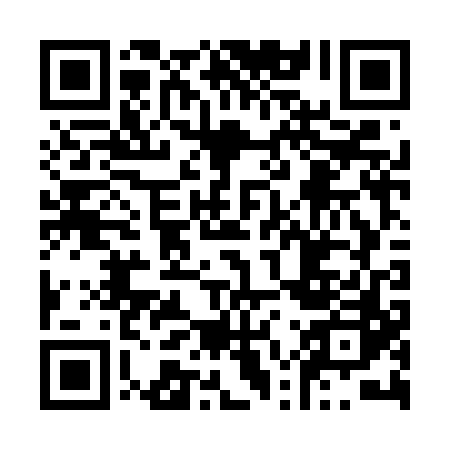 Prayer times for Zorita de la Frontera, SpainMon 1 Jul 2024 - Wed 31 Jul 2024High Latitude Method: Angle Based RulePrayer Calculation Method: Muslim World LeagueAsar Calculation Method: HanafiPrayer times provided by https://www.salahtimes.comDateDayFajrSunriseDhuhrAsrMaghribIsha1Mon4:466:532:257:399:5711:542Tue4:476:532:257:399:5711:533Wed4:486:542:257:399:5611:534Thu4:496:542:257:399:5611:525Fri4:506:552:267:399:5611:526Sat4:516:552:267:399:5611:517Sun4:526:562:267:399:5511:518Mon4:536:572:267:389:5511:509Tue4:546:572:267:389:5511:4910Wed4:556:582:267:389:5411:4811Thu4:566:592:267:389:5411:4712Fri4:577:002:277:389:5311:4613Sat4:597:002:277:389:5311:4514Sun5:007:012:277:379:5211:4415Mon5:017:022:277:379:5111:4316Tue5:037:032:277:379:5111:4217Wed5:047:042:277:369:5011:4118Thu5:057:042:277:369:4911:4019Fri5:077:052:277:369:4911:3920Sat5:087:062:277:359:4811:3721Sun5:097:072:277:359:4711:3622Mon5:117:082:277:359:4611:3523Tue5:127:092:277:349:4511:3424Wed5:147:102:277:349:4511:3225Thu5:157:112:277:339:4411:3126Fri5:177:112:277:339:4311:2927Sat5:187:122:277:329:4211:2828Sun5:207:132:277:329:4111:2629Mon5:217:142:277:319:4011:2530Tue5:237:152:277:309:3911:2331Wed5:247:162:277:309:3811:22